ROTINA DO TRABALHO PEDAGÓGICO PARA SER REALIZADA EM CASA (MII-B) - Profª CARMEN> Data: 20/07 a 24/07 de 2020                                         Creche Municipal “Maria Silveira Mattos”Não esqueçam de registrar as atividades com fotos ou vídeos e mandar para a professora.SEGUNDA-FEIRATERÇA-FEIRAQUARTA-FEIRAUINTA-FEIRASEXTA-FEIRA**MATERNAL II-B*Hora da história: Tinha uma velhinha que engoliu uma mosca.https://youtu.be/wi45T4zqJZQ (O link será disponibilizado no grupo)* Palitando o nome:- Vamos precisar de palitos de picolé ou prendedores de madeira.Nos palitos de picolé ou nos prendedores você vai escrever o nome da criança, uma letra em cada palito, escreva-o em uma folha e peça para a criança colocar as letras em ordem de modo que forme o nome dela. (O nome deve ser escrito em letra de forma maiúscula).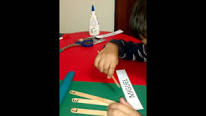 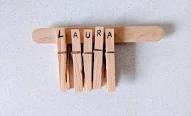 ***MATERNAL II-B*Hora da história: Beleléu e os números - (O livro será disponibilizado no grupo) *Números no prendedor.- Vamos precisar de prendedores de roupas e papelão ou outro tipo de papel.Em pedaços de papelão escreva números de um a cinco. Peça para a criança colocar os prendedores de acordo com as quantidades.Se até cinco estiver muito fácil, faça os números até 10.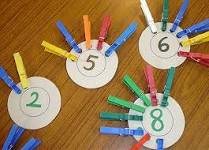 ***MATERNAL II-B*Música: As Famílias do Mundinho - Varal de Históriashttps://youtu.be/PAq8OTpIqX8 (O link será disponibilizado no grupo)* Árvore com formas geométricas.- Vamos precisar de papel colorido (se não tiver, pode pedir para a criança pintar).Em uma folha de sulfite desenhe a mão e o antebraço da criança conforme a imagem a baixo, esse será o tronco da nossa árvore.Faça as formas geométricas e peça para a criança cortar, não há a necessidade de o aluno cortar todas, você pode ajudar. Peça para ela colar as formas de modo que forme uma árvore, à medida que for colando vá perguntando: Que forma é essa? 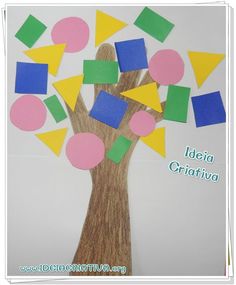 ***MATERNAL II-B*Hora da história: Quero um bicho de estimação. – Contar para Encantar (Vídeo gravado pela PROFESSORA CARMEN) https://youtu.be/kgy-4MBKgI4(O link será disponibilizado no grupo)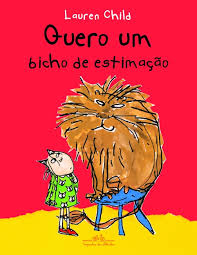 ***MATERNAL II-B*Hora da história: Música- Flor do arco-íris – Danilo Benício – Batucadan. https://youtu.be/6rb1QI3moYI (O link será disponibilizado no grupo)* Hora do registro.- Peça para a criança fazer um desenho sobre a música do vídeo de hoje. Ela pode desenhar uma flor da forma que conseguir, depois pedir para pintar da cor que mais gosta, o importante é usar a imaginação. Deixe a criança fazer da forma que conseguir.